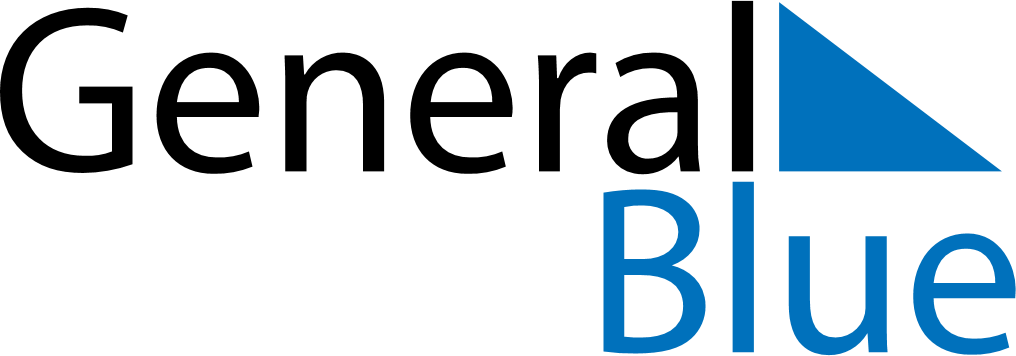 March 2028March 2028March 2028MalawiMalawiSundayMondayTuesdayWednesdayThursdayFridaySaturday1234Martyrs’ Day5678910111213141516171819202122232425262728293031